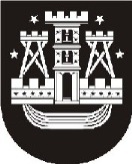 KLAIPĖDOS ,,VĖTRUNGĖS” GIMNAZIJOSDIREKTORIUSĮSAKYMASDĖL MOKINIŲ ELGESIO TVARKOS TAISYKLIŲ PAPILDYMO IR DARBO GRUPĖS PATVIRTINIMO 2016 m. lapkričio 28 d.  Nr. V-179Klaipėda          Vadovaudamasis Klaipėdos „Vėtrungės“ gimnazijos direktoriaus pareigybės aprašymo, patvirtinto Klaipėdos miesto savivaldybės administracijos direktoriaus 2012 m. sausio 23 d. įsakymo Nr. P1-40, 7.13 punktu:         1. T v i r t i n u  darbo grupę gimnazijos mokinių elgesio tvarkos taisyklių papildymui:         1.1.  Jurgita Šimeliūnienė, direktoriaus pavaduotoja ugdymui, darbo grupės vadovė;         1.2. Renata Baltrimienė, gimnazijos psichologė, grupės narė;         1.3. Rūta Liudienė, socialinė pedagogė, grupės narė;         1.4. Daiva Mickutė, klasių vadovų metodinės grupės pirmininkė, grupės narė;         1.5. Lukas Gedminas, IIa gimnazijos klasės mokinys, grupės narys;         1.6. Liveta Aleknaitė, IVb gimnazijos klasės mokinė, grupės narė;         1.7. Urtė Bartašiūtė, IIb gimnazijos klasės mokinė, grupės narė;         1.8. Emilija Tautkevičiūtė, IVd gimnazijos klasės mokinė, grupės narė.         2. P a v e d u  Jurgitai Šimeliūnienei, grupės vadovei, pateikti mokinių elgesio tvarkos taisyklių papildymus iki 2016 m. gruodžio 15 d.Direktorius						Ramvydas Juška